JUDGE CHRIS MARTIN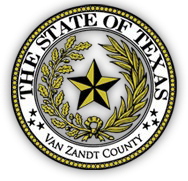 294TH District Court, Van Zandt County 121 E. Dallas Street, Room 301Canton, TX 75103PH: (903)567-4422 Fax: (903) 567-5652JURY SUMMONS FOR Monday, August 15, 2022 at 8:30 a.m.If you received a Jury Summons for Monday, August 15, 2022 at 8:30 a.m., You are required to report to the Van Zandt County Courthouse. Upon arrival, you will be greeted by staff who will direct you further. You are required to bring with you your completed and signed Jury Summons and present it to the District Clerk Staff when checking in.Remember that any person failing to report for Jury Service may be fined in the amounts of $100 - $500.Pay Attention to where you are parking: There is additional parking at  the Van Zandt County Annex located on Groves Street, a block from the Courthouse. Parking is prohibited at Hilliard’s Furniture Store and Forever Kids Pediatric Clinic.Leave all pocket knives, multi tools, pepper spray and any other related items in your vehicles. If these items are brought into the Courthouse, they will be confiscated.Please remember as per your Jury Summons to dress properly, as a prospective Juror, NO shorts or tank tops are allowed in the Court Room, Business Casual is recommended.If you have received a Jury Summons, you are required to report as previously instructed.Thank you for your willingness to serve our community and have a great day!